УКРАЇНСЬКА БІБЛІОТЕЧНА АСОЦІАЦІЯНАЦІОНАЛЬНА АКАДЕМІЯ ПЕДАГОГІЧНИХ НАУК УКРАЇНИДЕРЖАВНА НАУКОВО-ПЕДАГОГІЧНА БІБЛІОТЕКА УКРАЇНИ
ІМЕНІ В. О. СУХОМЛИНСЬКОГОДЕПАРТАМЕНТ ОСВІТИ І НАУКИ 
ЛЬВІВСЬКОЇ ОБЛАСНОЇ ДЕРЖАВНОЇ АДМІНІСТРАЦІЇЛЬВІСЬКИЙ ОБЛАСНИЙ ІНСТИТУТ ПІСЛЯДИПЛОМНОЇ ПЕДАГОГІЧНОЇ ОСВІТИКОМУНАЛЬНИЙ ЗАКЛАД ЛЬВІВСЬКОЇ ОБЛАСНОЇ РАДИ 
«ЛЬВІВСЬКА ОБЛАСНА НАУКОВО-ПЕДАГОГІЧНА БІБЛІОТЕКА»ВИДАВНИЦТВО «РАНОК»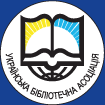 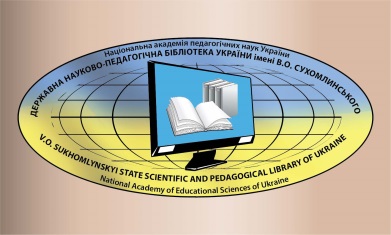 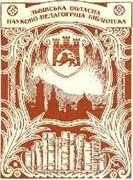 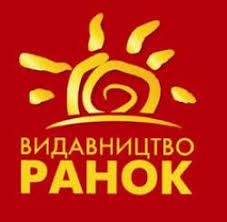 25-й Міжнародний книжковий «Форум видавців у Львові» IX Львівський міжнародний бібліотечний форум«Бібліотек@ – творимо свободу»Студія «Освіта»22 вересняЛьвів 2018ПОРЯДОК РОБОТИЧас роботи: 1000 – 1400Місце роботи: Львівська обласна науково-педагогічна бібліотека, 
місто Львів, вулиця Зелена, 241000 – 1130	Панельна дискусія«Бібліотека Нової української  школи: реалії та перспективи»1200 – 1400	Науково-методичний семінар «Упровадження Універсальної десяткової класифікації в практику роботи освітянських бібліотек»1400 – 1430	Знайомство з Львівською обласною науково-педагогічною бібліотекою РЕГЛАМЕНТ:Виступи спікерів – 10 хв.Виступи спікерів з презентаціями – 15 хв.Організаційний комітетБерезівська Лариса Дмитрівна, доктор педагогічних наук, професор, член-кореспондент Національної академії педагогічних наук України, директор Державної науково-педагогічної бібліотеки України імені В. О. Сухомлинського, член Президії Української бібліотечної асоціаціїХемчян Ірина Іванівна, голова секції працівників шкільних бібліотек Української бібліотечної асоціації, завідувач відділу науково-методичного забезпечення діяльності мережі освітянських бібліотек ДНПБ України ім. В. О. Сухомлинського НАПН УкраїниПамфюк Надія Семенівна, в. о. директора КЗ ЛОР  «Львівська обласна науково-педагогічна бібліотека».Коцюба Микола Романович, в. о. директора Львівського обласного інституту післядипломної педагогічної освіти ПартнериВидавництво «Ранок»ДНУ Інститут модернізації  змісту освіти МОН УкраїниЧасопис «Шкільна бібліотека плюс»Панельна дискусія«Бібліотека Нової української  школи: реалії та перспективи»1000 – 1130Модератори:Хемчян Ірина Іванівна, голова секції працівників шкільних бібліотек Української бібліотечної асоціації, завідувач відділу науково-методичного забезпечення діяльності мережі освітянських бібліотек ДНПБ України ім. В. О. Сухомлинського НАПН УкраїниСокольська Ярослава Богданівна, завідувач відділу науково-методичної  та консультативної роботи КЗ ЛОР  «Львівська обласна науково-педагогічна бібліотека»Спікери:Товкало Мирослава Ярославівна, заступник директора з упровадження Нової української школи Львівського обласного інституту післядипломної педагогічної освітиМартинюк Оксана Вікторівна, завідувач сектору відділу методичного забезпечення видання навчальної літератури ДНУ Інститут модернізації  змісту освіти МОН УкраїниМатвійчук Оксана Євгенівна, кандидат педагогічних наук, доцент кафедри історичної та громадянської освіти Київського університету імені Бориса ГрінченкаЗаінчковська Людмила Віталіївна, завідувач бібліотеки Миколаївського муніципального колегіуму імені В. Д. ЧайкиАпенько Анастасія Анатоліївна, бренд-менеджер видавництва «Ранок»Кантур Наталія Василівна, методист Управління освіти департаменту гуманітарної політики Львівської міської ради, голова методичного об’єднання шкільних бібліотекарів Личаківського району м. ЛьвоваДискусія Питання для обговоренняРоль шкільної бібліотеки в освітньому процесі в умовах реалізації Концепції Нової української школиБібліотечний простір сучасного шкільного середовищаІмідж шкільного бібліотекаря в суспільствіСтратегія розвитку шкільної бібліотеки як сучасного бібліотечно-інформаційного та культурно-просвітницького центру  закладу загальної середньої освітиНауково-методичний семінар«Упровадження Універсальної десяткової класифікації 
в практику роботи освітянських бібліотек»12.00 – 14.00Модератор:Лобановська Інна Георгіївна, завідувач відділу комплектування та наукового опрацювання документів Державної науково-педагогічної бібліотеки України ім. В. О. Сухомлинського, член міжвідомчої Комісії з питань упровадження Універсальної десяткової класифікації в Україні, член Міжвідомчої робочої групи з лінгвістичного забезпечення бібліотечних інформаційно-пошукових системКлючова доповідь:Універсальна десяткова класифікація в освітянських бібліотеках: особливості впровадженняЛобановська Інна Георгіївна, завідувач відділу комплектування та наукового опрацювання документів Державної науково-педагогічної бібліотеки України ім. В. О. СухомлинськогоПрезентація методичних рекомендацій«Упровадження Універсальної десяткової класифікації 
в практику роботи бібліотек закладів загальної середньої 
та професійно-технічної освіти»Дискусія Питання для обговоренняНауково-методичне забезпечення впровадження УДК в практику роботи освітянських бібліотекОрганізація роботи бібліотеки навчального закладу з переходу на Універсальну десяткову класифікаціюДосвід бібліотек з упровадження УДК: здобутки і проблемиДНПБ України імені В. О. Сухомлинського http://dnpb.gov.ua/uaВідділ науково-методичного забезпечення діяльності мережі освітянських бібліотек  МОН України та НАПН Українител.: (044) 440-66-22, e-mail: metodist08@i.uaУпровадження Універсальної десяткової класифікаціїhttp://dnpb.gov.ua/ua/13560-2/ Секція працівників шкільних бібліотек Української бібліотечної асоціаціїhttps://ula.org.ua/sekciyi-krugli-stoli/372-sekciya-pracivnikiv-specialnih-bibliotek